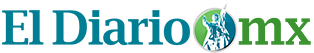 01-06-17APhttp://diario.mx/Estados_Unidos/2017-05-31_a3f488e3/familias-migrantes-son-detenidas-mas-de-lo-permitido/Familias migrantes son detenidas más de lo permitidoAustin, Texas— Una afgana y su familia, incluyendo tres niños pequeños, que han solicitado asilo en Estados Unidos han estado seis meses en un centro de detención de Texas, pese a que legisladores estatales concluyeron esta semana su período de sesiones sin aprobar medidas para circunvalar regulaciones federales sobre la detención de niños en tales instalaciones.La propuesta que quedó en la legislatura hubiera dado permiso al centro de detención para también operar como guardería y así evitar el requisito que estipula que los menores no pueden ser detenidos allí por más de 20 días.Los activistas en favor de los inmigrantes festejaron el fracaso de la propuesta, que dicen hubiera causado más daños físicos y psicológicos a menores. Aun así, el gobierno federal sigue manteniendo detenidas algunas familias más allá del tiempo permitido.“El fracaso de la medida, si bien es muy buena noticia, parece que no ha sido nada beneficioso para estas familias”, dijo Cristina Parker, coordinadora de programas de inmigración para Grassroots Leadership, una organización no lucrativa con sede en Austin.La solicitante de asilo, Samira Hakimi, sus dos hijos pequeños, su cuñada y su sobrino bebé están solicitando asilo político debido a que temen al Talibán. La familia ha administrado escuelas en Afganistán con un programa de estudios de estilo occidental, una de las cuales fue destruida por el Talibán.El atraso en su solicitud fue tan estresante para Hakimi que hace tres semanas trató de suicidarse, atándose su pañoleta al cuello.Denise Gilman, directora de la clínica de inmigración de la Universidad de Texas, dijo que las detenciones prolongadas son una clara violación a la ley.